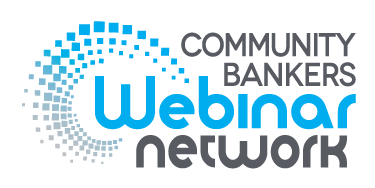 Financial Education & DevelopmentPO Box 1780, Helena, MT  59624Phone:  406-442-2585Fax:  406-442-2357webcasts@financialedinc.com2019 Community Bank Series12/5/18Six-Part SeriesACH Specialist Series2/5/2019	ACH Specialist Series: 
ACH Tax Refund Exceptions, Posting & Liabilities	Michele L. Barlow, PAR/WACHA2/26/2019	ACH Specialist Series: 
ACH Dispute Resolution	Michele L. Barlow, PAR/WACHA3/14/2019	ACH Specialist Series: 
2019 ACH Rules Update 	Michele L. Barlow, PAR/WACHA4/15/2019	ACH Specialist Series: Monday	Liability with ACH Death Notification Entries (DNEs) & Reclamations	Michele L. Barlow, PAR/WACHA5/16/2019	ACH Specialist Series: 
Top 10 Ways to Mitigate ACH Payment Risk	Shelly Sipple, EPCOR5/30/2019 	ACH Specialist Series: 
ACH Stop Payments vs. Unauthorized Extended Returns: Know the Difference	Jen Kirk, EPCORMortgage Lending Hot Spots Series6/6/2019	Mortgage Lending Hot Spots Series: 
Construction-Only & Construction-to-Permanent Lending 	Bill Elliott, Young & Associates, Inc.7/10/2019	Mortgage Lending Hot Spots Series: 
Surviving a TRID Compliance Exam 	Steven Van Beek, Howard & Howard Attorneys PLLC8/8/2019	Mortgage Lending Hot Spots Series: 
Adverse Action in Mortgage Lending: Compliance, Notices & Best Practices	Ann Brode-Harner, Brode Consulting Services, Inc.9/11/2019	Mortgage Lending Hot Spots Series: 
Appraisal & Evaluation Guidance on Collateral Valuation	S. Wayne Linder, Young & Associates, Inc.10/7/2019	Mortgage Lending Hot Spots Series: Monday	Demystifying Rules for TRID Tolerances	Steven Van Beek, Howard & Howard Attorneys PLLC11/12/2019	Mortgage Lending Hot Spots Series: 
Uniform Residential Loan Application (URLA) Line-by-Line, Required February 1, 2020	Ann Brode-Harner, Brode Consulting Services, Inc.Regulation E Series6/20/2019	Regulation E Series: 
Reg E Fundamentals	Michele L. Barlow, PAR/WACHA 7/17/2019	Regulation E Series: 
Legally Handling ATM & Debit Card Claims Under Regulation E	Elizabeth Fast, Spencer Fane LLP8/22/2019 	Regulation E Series: 
How to Handle Unauthorized Electronic Fund Transfers Under Reg E	Elizabeth Fast, Spencer Fane LLP9/17/2019	Regulation E Series: 
Auditing for Reg E Compliance	Elizabeth Fast, Spencer Fane LLP10/10/2019	Regulation E Series: 
Reg E Requirements for Debit Card Error Resolution: Processing, Disclosure & Investigation	Michele L. Barlow, PAR/WACHA11/14/2019	Regulation E Series:
Provisional Credit Under Reg E: Rules, Best Practices & FAQs	Elizabeth Fast, Spencer Fane LLPTeller Training Series1/10/2019	Teller Training Series: 
Compliance Training for the Frontline 	Dawn Kincaid, Brode Consulting Services, Inc.1/30/2019	Teller Training Series: 
Frontline Fraud Prevention: Stopping Fraud at the Teller Line	Mary-Lou Heighes, Compliance Plus, Inc.2/20/2019	Teller Training Series: 
Risks & Precautions for Endorsements & Other Negotiable Instruments	Mary-Lou Heighes, Compliance Plus, Inc.3/12/2019	Teller Training Series:
Cross Selling: The Key to Accountholder Satisfaction & Retention	Tim Tivis, Pinnacle Training Group4/9/2019	Teller Training Series: 
Accurately Completing the CTR Line-by-Line	Dawn Kincaid, Brode Consulting Services, Inc. 5/14/2019	Teller Training Series: 
Managing Dual Control & Cash Limits	Molly Stull, Brode Consulting Services, Inc.(See next page for the list of four-part series.)Four-Part SeriesBoard Reporting Series2/12/2019	Board Reporting Series: 
Board Secretary Procedural & Compliance Responsibilities 	Dawn Kincaid, Brode Consulting Services, Inc.3/5/2019	Board Reporting Series:
Essential Board Reporting: Requirements, Timing, Delivery Options, Risks & Concerns	Ann Brode-Harner, Brode Consulting Services, Inc.3/28/2019	Board Reporting Series: 
Red Flags in Board Reports	Molly Stull, Brode Consulting Services, Inc.4/16/2019		Board Reporting Series: 
Security Officer Reports to the Board: Fulfilling Your Annual Requirement 	Barry Thompson, Thompson Consulting Group, LLCBSA Series5/8/2019	BSA Series: 
Job-Specific BSA Training for Lenders	Susan Costonis, Compliance Consulting and Training for Financial Institutions6/4/2019	BSA Series: 
Job-Specific BSA Training for Operations 	Susan Costonis, Compliance Consulting and Training for Financial Institutions6/26/2019	BSA Series: 
Job-Specific BSA Training for the Board	Dawn Kincaid, Brode Consulting Services, Inc.7/16/2019	BSA Series: 
Job-Specific BSA Training for the Frontline	Dawn Kincaid, Brode Consulting Services, Inc.C-Suite Series2/7/2019	C-Suite Series: 
CAMELS Rating for Executives	Ann Brode-Harner, Brode Consulting Services, Inc.3/7/2019	C-Suite Series: 
Strategic Decisions Regarding CECL Methodologies, Processes & Governance	Bob Viering, Young & Associates, Inc.4/3/2019	C-Suite Series: 
Enterprise Risk Management: Three Key Risk Assessments	Marcia Malzahn, Malzahn Strategic4/24/2019	C-Suite Series: 
Asset Liability Management Strategies in a Rising Rate Environment	Gary J. Young, Young & Associates, Inc. Call Report Series 5/2/2019	Call Report Series: 
Call Report Basics, Including Balance Sheet, Income Statement & Related Schedules	Michael Gordon & Kris Trainor, Mauldin & Jenkins, LLC6/13/2019	Call Report Series: 
Preparing Call Report Lending & Allowance-Related Schedules	Michael Gordon & Kris Trainor, Mauldin & Jenkins, LLC7/23/2019	Call Report Series: 
Call Report Regulatory Capital, Including Key Changes & Other Schedules	Michael Gordon & Kris Trainor, Mauldin & Jenkins, LLC8/20/2019	Call Report Series: 
Introduction to Call Report Loan Classifications		Amanda C. Garnett, CliftonLarsonAllen LLPConsumer Collection Series4/18/2019	Consumer Collection Series: 
Your Borrower Filed Bankruptcy, Now What?	Elizabeth Fast, Spencer Fane LLP5/21/2019	Consumer Collection Series: 
Repossession Practices, Compliance & Limitations	Elizabeth Fast, Spencer Fane LLP6/19/2019	Consumer Collection Series: 
Effective Debt Collection Techniques & Strategies	David A. Reed, Reed & Jolly, PLLC7/30/2019	Consumer Collection Series: 
20 Common Mistakes in Consumer Collections	Elizabeth Fast, Spencer Fane LLPCredit Analysis & Underwriting Series1/9/2019	Credit Analysis & Underwriting Series: 
Regulator Issues & Update for the Credit Analyst 	S. Wayne Linder, Young & Associates, Inc.1/29/2019 	Credit Analysis & Underwriting Series: 
Analyzing Financial Statements for the Credit Analyst 	S. Wayne Linder, Young & Associates, Inc.2/21/2019	Credit Analysis & Underwriting Series: 
Debt Service Coverage Calculations in Underwriting	S. Wayne Linder, Young & Associates, Inc.3/26/2019	Credit Analysis & Underwriting Series: 
Global Cash Flow Analysis for Underwriters & Credit Analysts	Aaron Lewis, Young & Associates, Inc.IRA Series7/9/2019	IRA Series: 
Processing IRA Rollovers & Transfers 	Frank J. LaLoggia, LaLoggia Consulting, Inc.8/6/2019	IRA Series: 
IRA Reporting, Common Issues & Error Resolution	Frank J. LaLoggia, LaLoggia Consulting, Inc.8/27/2019	IRA Series: 
Top 10 Most Misunderstood IRA Issues: Turning Confusion into Confidence	Frank J. LaLoggia, LaLoggia Consulting, Inc.9/16/2019	IRA Series: Monday	Handling IRA Required Minimum Distributions & Roth Distributions	Frank J. LaLoggia, LaLoggia Consulting, Inc.	Changed from June 11 on 12/5/18